To,Ramesh Kacholia.             Subject: Appealing for continuation of TSS scholarship.Respected Sir,                  I am Hemlata Biswas doing Masters in Sanskrit from Jadavpur University.I have been received TSS scholarship for one year which became very much helpful for me to continue my study.And I am very greatful to you for your kindness.If you'll continue the scholarship I can complete my Master degree.                  May I therefore, pray and hope that you would grant my application and obliged.                                                                       Yours faithfully,                                                                      Hemlata Biswas.11:12 PM (13 hours ago)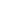 